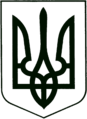 УКРАЇНА
 МОГИЛІВ-ПОДІЛЬСЬКА МІСЬКА РАДА
ВІННИЦЬКОЇ ОБЛАСТІВИКОНАВЧИЙ КОМІТЕТ РІШЕННЯ№113             Від 27.04.2017р.                                              м. Могилів - ПодільськийПро затвердження вартості об’єкту комунальної власності – площі Шевченка за адресою: Вінницька область, м. Могилів - ПодільськийКеруючись ст.ст. 29, 30, 60 Закону України «Про місцеве самоврядування в Україні», відповідно до рішення 8 сесії міської ради 6 скликання від 18.05.2011р. №217 «Про делегування повноважень щодо управління майном комунальної власності територіальної громади міста», з метою впорядкування майна по місцю їх використання та відображення його вартості по бухгалтерському обліку,-	                            виконком міської ради ВИРІШИВ:На підставі висновку про вартість майна звіту про незалежну оцінку об’єкту комунальної власності – площі Шевченка за адресою: Вінницька область      м. Могилів - Подільський, затвердити вартість зазначеного об’єкту в сумі      1 583 838,00 грн..Управлінню житлово-комунального господарства міської ради (Бохонець В.П.) прийняти на баланс для утримання та обслуговування у встановленому законом порядку, об’єкт комунальної власності – площу Шевченка за адресою:  Вінницька область, м. Могилів - Подільський, з вартістю 1 583 838,00 грн..Контроль за виконанням даного рішення покласти на секретаря міської ради, в.о. першого заступника міського голови Гоцуляка М.В..  Міський голова    						П. Бровко